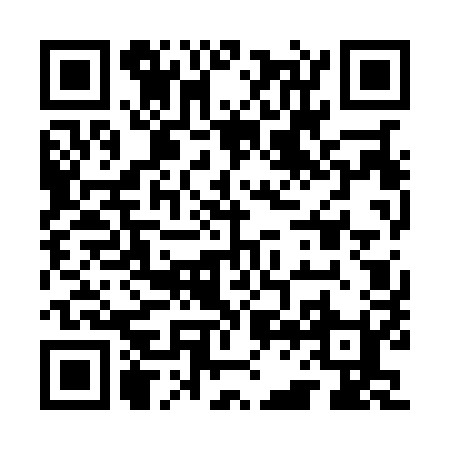 Prayer times for Char Arzai, BangladeshWed 1 May 2024 - Fri 31 May 2024High Latitude Method: NonePrayer Calculation Method: University of Islamic SciencesAsar Calculation Method: ShafiPrayer times provided by https://www.salahtimes.comDateDayFajrSunriseDhuhrAsrMaghribIsha1Wed4:055:2511:543:176:237:432Thu4:055:2411:543:166:247:433Fri4:045:2411:543:166:247:444Sat4:035:2311:543:166:257:455Sun4:025:2211:533:156:257:456Mon4:015:2211:533:156:257:467Tue4:015:2111:533:156:267:468Wed4:005:2111:533:146:267:479Thu3:595:2011:533:146:277:4810Fri3:585:2011:533:146:277:4811Sat3:585:1911:533:136:287:4912Sun3:575:1911:533:136:287:5013Mon3:565:1811:533:136:287:5014Tue3:565:1811:533:136:297:5115Wed3:555:1711:533:126:297:5216Thu3:555:1711:533:126:307:5217Fri3:545:1611:533:126:307:5318Sat3:535:1611:533:126:317:5319Sun3:535:1611:533:126:317:5420Mon3:525:1511:533:116:327:5521Tue3:525:1511:533:116:327:5522Wed3:515:1511:543:116:337:5623Thu3:515:1411:543:116:337:5724Fri3:515:1411:543:116:337:5725Sat3:505:1411:543:116:347:5826Sun3:505:1411:543:106:347:5827Mon3:495:1311:543:106:357:5928Tue3:495:1311:543:106:358:0029Wed3:495:1311:543:106:368:0030Thu3:485:1311:543:106:368:0131Fri3:485:1311:553:106:368:01